ԿոորդինատներԵրևան քաղաքի Կոնդ թաղամասի պատմամշակութային հուշարձանների տեղադիրքերիԿոնդ թաղամասի պատմամշակութային հուշարձանների տեղադիրք օդալուսանկարի վրա – N 1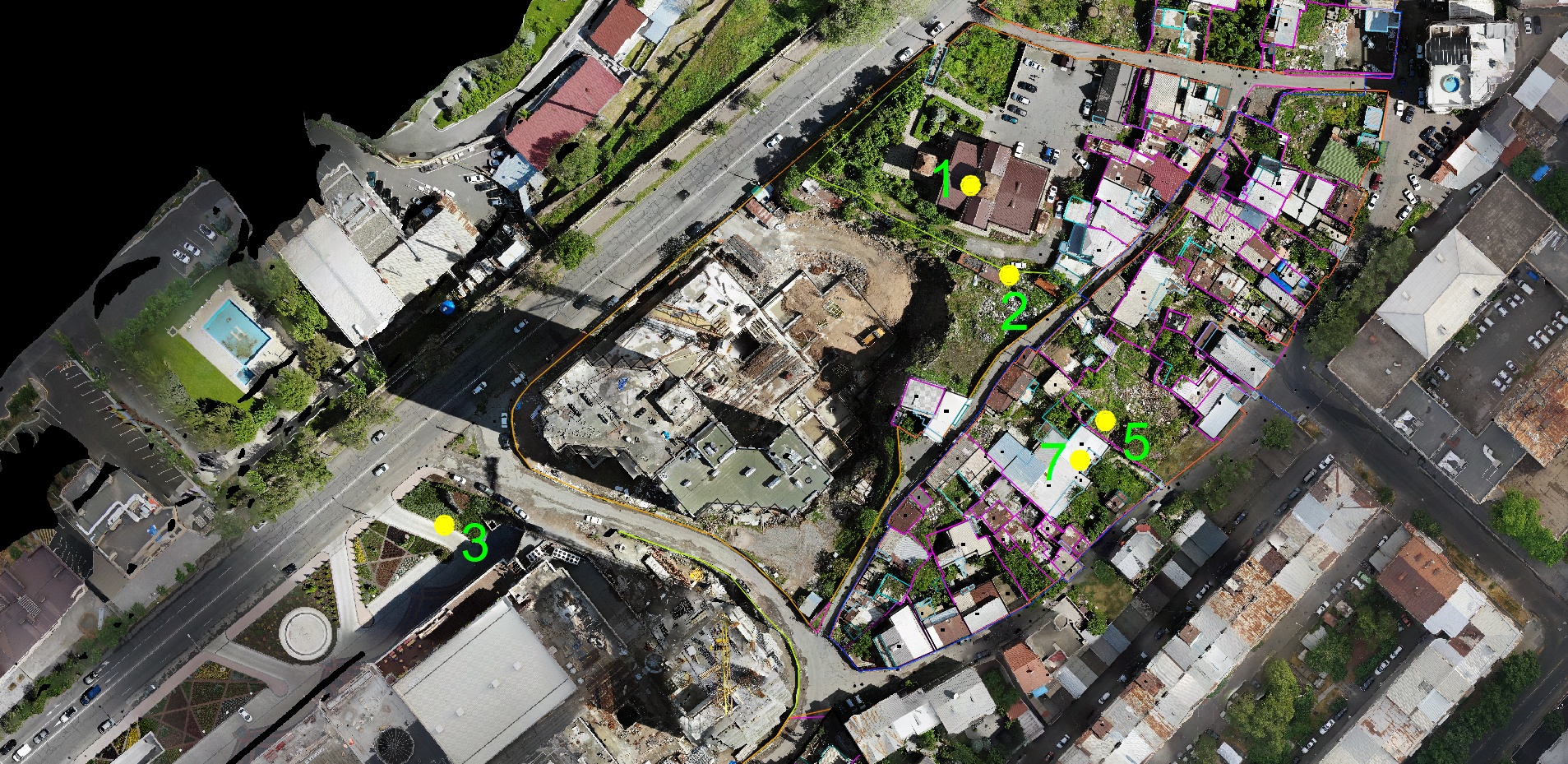 Կոնդ թաղամասի պատմամշակութային հուշարձանների տեղադիրք օդալուսանկարի վրա – N 2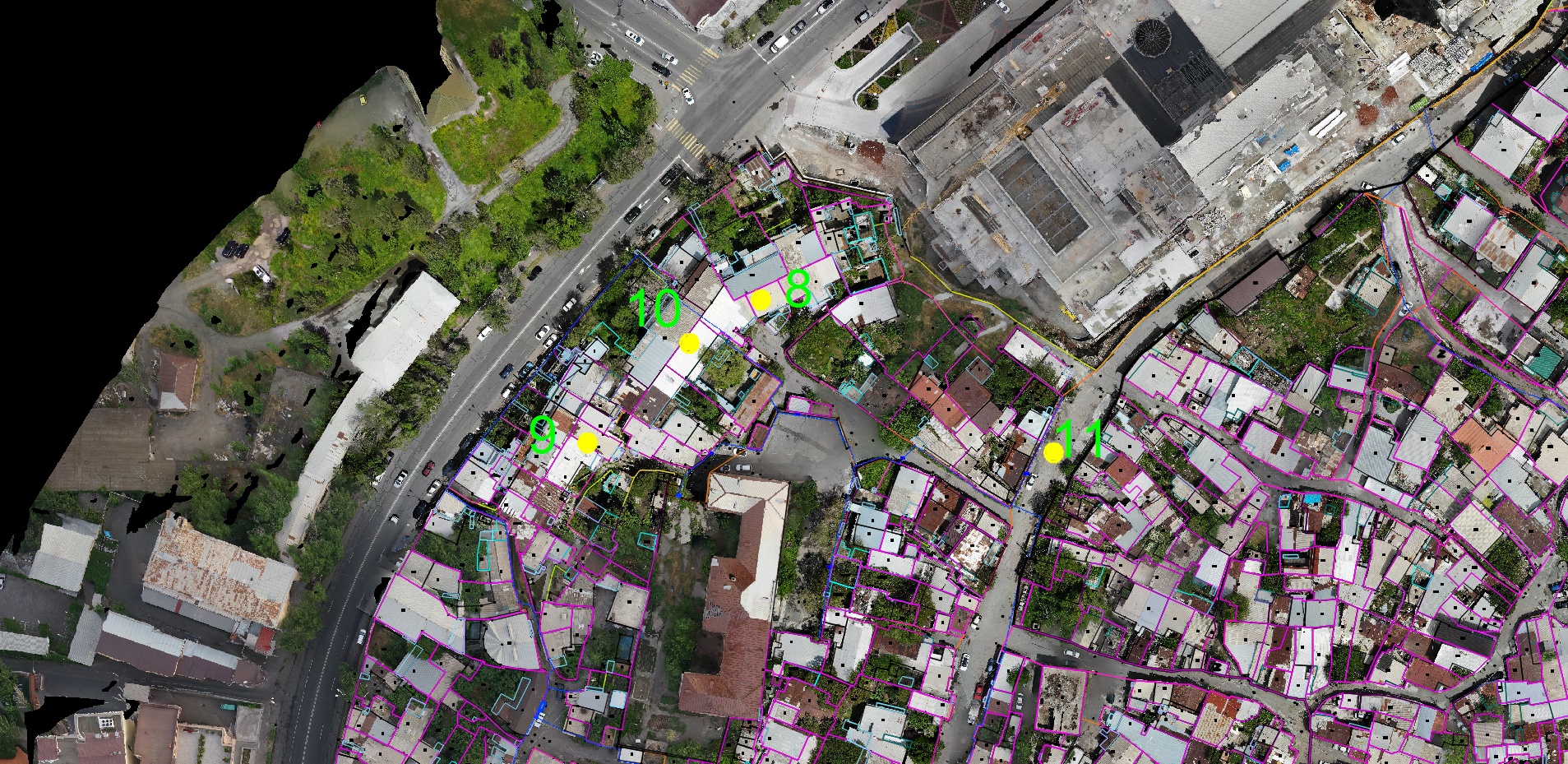 Կոնդ թաղամասի պատմամշակութային հուշարձանների տեղադիրք օդալուսանկարի վրա – N 3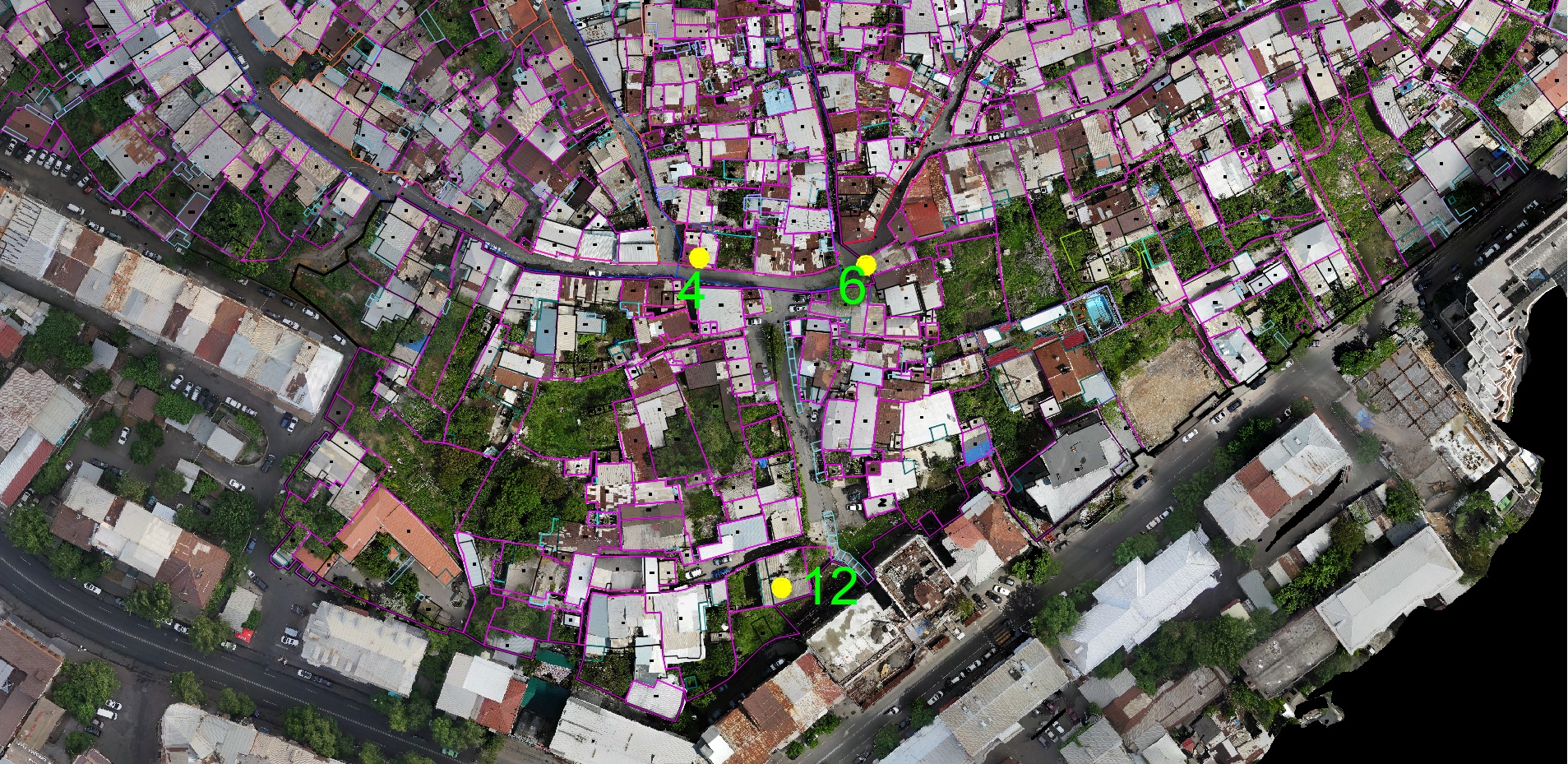 Կոնդ թաղամասի հանութագրման տեղադիրքն իր սահմանագծով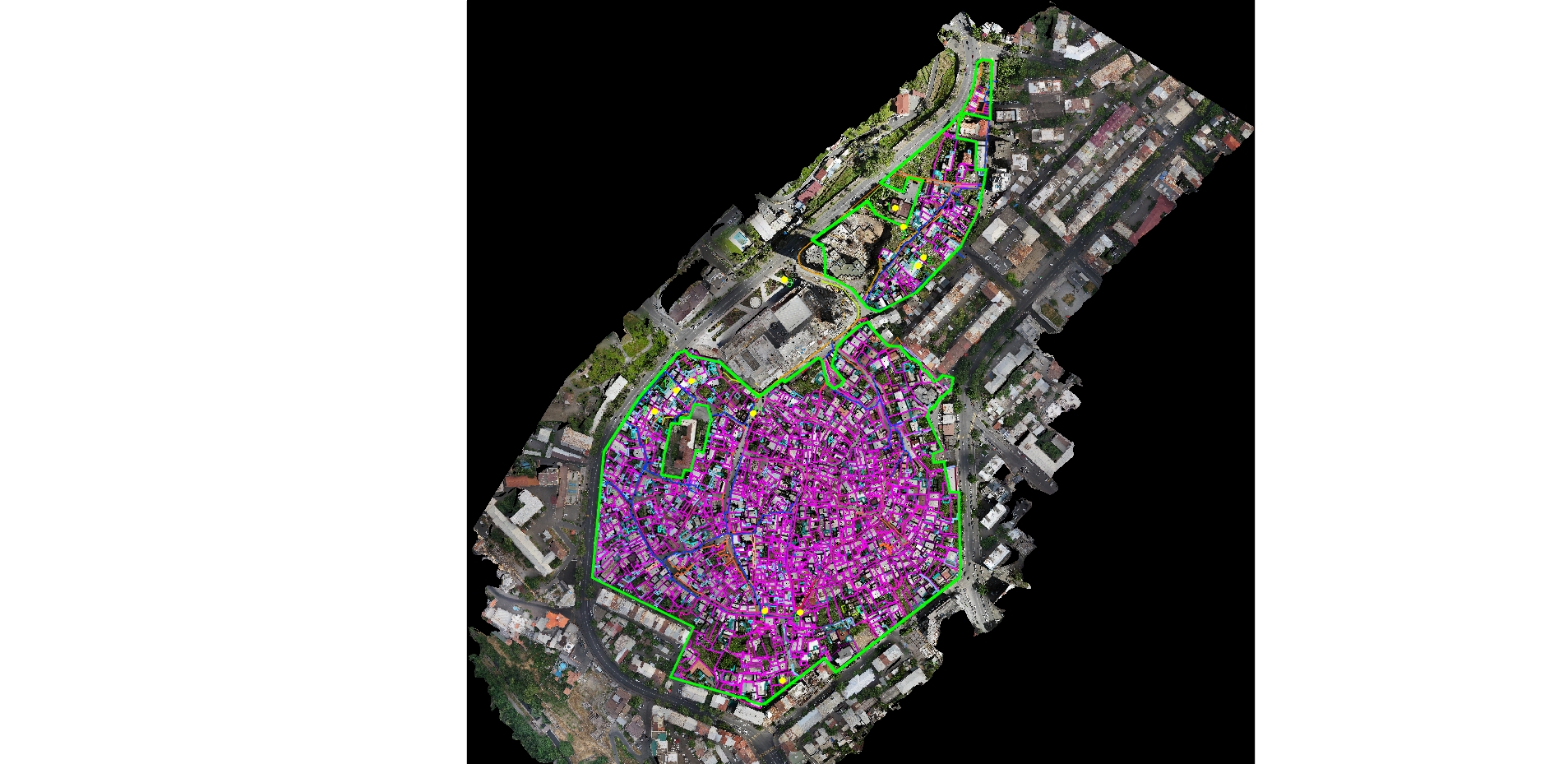 ԼայնությունԼայնությունԼայնությունԵրկայնությունԵրկայնությունԵրկայնությունՈւղղանկյուն կոորդինատներՈւղղանկյուն կոորդինատներNNՊետ ցուցակի ցուցիչԱստիճանՐոպեՎայրկյանԱստիճանՐոպեՎայրկյանXY11.6.7440117.14443013.254450302.7558457731.36621.6.74.2640116.37443013.694450278.9468457741.64231.6.20740114.1944307.364450212.5438457591.51741.6.229401050.6544306.434449795.0308457567.1735Ռուսթավելի 5740115.12443014.784450240.2468457767.2136Կոնդ 253401050.5944308.314449792.9308457611.6407Ռուսթավելի 5540114.78443014.494450229.7978457760.2948Ռուսթավելի 2540110.0244302.444450084.5748457474.4019Ռուսթավելի 17401058.7844300.504450046.5858457428.29010Ռուսթավելի 19-23401059.6444301.644450072.9608457455.40911Ռուսթավելի 31401058.7244305.744450044.0388457552.24612Լեո 76401047.8144307.384449707.3058457589.157